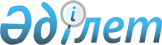 О внесении дополнений в приказ Министра труда и социальной защиты населения Республики Казахстан от 25 марта 2021 года № 84 "О некоторых вопросах оказания государственных услуг в социально-трудовой сфере"Приказ Министра труда и социальной защиты населения Республики Казахстан от 4 апреля 2024 года № 91. Зарегистрирован в Министерстве юстиции Республики Казахстан 8 апреля 2024 года № 34233
      ПРИКАЗЫВАЮ:
      1. Внести в приказ Министра труда и социальной защиты населения Республики Казахстан от 25 марта 2021 года № 84 "О некоторых вопросах оказания государственных услуг в социально-трудовой сфере" (зарегистрирован в Реестре государственной регистрации нормативных правовых актов под № 22394) следующие дополнения:
       пункт 1 дополнить подпунктом 10) следующего содержания: 
      "10) Правила оказания государственной услуги "Возврат ошибочно перечисленных обязательных пенсионных взносов и (или) пени" согласно приложению 8-2 к настоящему приказу".
      дополнить приложением 8-2 согласно приложению к настоящему приказу.
      2. Департаменту социального обеспечения и социального страхования Министерства труда и социальной защиты населения Республики Казахстан, в установленном законодательством порядке обеспечить:
      1) государственную регистрацию настоящего приказа в Министерстве юстиции Республики Казахстан;
      2) размещение настоящего приказа на официальном интернет-ресурсе Министерства труда и социальной защиты населения Республики Казахстан;
      3) в течение десяти рабочих дней после государственной регистрации настоящего приказа в Министерстве юстиции Республики Казахстан представление в Департамент юридической службы Министерства труда и социальной защиты населения Республики Казахстан сведений об исполнении мероприятий, предусмотренных подпунктами 1) и 2) настоящего пункта.
      3. Контроль за исполнением настоящего приказа возложить на первого вице-министра труда и социальной защиты населения Республики Казахстан.
      4. Настоящий приказ вводится в действие по истечении десяти календарных дней после дня его первого официального опубликования.
      "СОГЛАСОВАН"Министерство финансов Республики Казахстан
      "СОГЛАСОВАН"Министерство цифрового развития,инноваций и аэрокосмическойпромышленности Республики Казахстан Правила
оказания государственной услуги "Возврат ошибочно перечисленных обязательных пенсионных взносов и (или) пени" Глава 1. Общие положения
      1. Настоящие Правила оказания государственной услуги "Возврат ошибочно перечисленных обязательных пенсионных взносов и (или) пени" (далее – Правила) разработаны в соответствии с подпунктом 1) статьи 10 Закона Республики Казахстан "О государственных услугах" и определяют порядок оказания государственной услуги "Возврат ошибочно перечисленных обязательных пенсионных взносов и (или) пени" (далее – государственная услуга).
      2. Государственная услуга оказывается некоммерческим акционерным обществом "Государственная корпорация "Правительство для граждан" (далее – услугодатель) физическим и юридическим лицам (далее – услугополучатель) в соответствии с настоящими Правилами.
      Информация о внесенных изменениях и (или) дополнениях в подзаконные нормативные правовые акты, определяющие порядок оказания государственной услуги, направляется оператору информационно-коммуникационной инфраструктуры "электронного правительства", в Единый контакт-центр в течение трех рабочих дней после государственной регистрации в Министерстве юстиции Республики Казахстан соответствующего нормативного правового акта.
      3. Основные понятия, используемые в настоящих Правилах:
      1) Государственная корпорация "Правительство для граждан" (далее – Государственная корпорация, услугодатель) – юридическое лицо, созданное по решению Правительства Республики Казахстан для оказания государственных услуг в соответствии с законодательством Республики Казахстан, организации работы по приему заявлений на оказание государственных услуг и выдаче их результатов услугополучателю по принципу "одного окна", обеспечения оказания государственных услуг в электронной форме; 
      2) Единый накопительный пенсионный фонд (далее – ЕНПФ) – юридическое лицо, осуществляющее деятельность по привлечению пенсионных взносов и пенсионным выплатам, а также иные функции, определенные Социальным кодексом Республики Казахстан;
      3) автоматизированная информационная система ЕНПФ (далее – АИС ЕНПФ) - совокупность программно-аппаратных средств, предназначенных для автоматизации деятельности ЕНПФ, связанной с хранением, передачей и обработкой информации;
      4)  индивидуальный пенсионный счет (далее – ИПС) – личный именной счет вкладчика обязательных пенсионных взносов, физического лица, за которого перечислены обязательные профессиональные пенсионные взносы, добровольные пенсионные взносы (получателя пенсионных выплат), на котором учитываются обязательные пенсионные взносы либо обязательные профессиональные пенсионные взносы, либо добровольные пенсионные взносы, инвестиционный доход, пеня и иные поступления в соответствии с законодательством Республики Казахстан и с которого производятся пенсионные выплаты;
      5) информационная система "Государственная база данных "Юридические лица" (далее – ГБД ЮЛ) – государственная база данных, предназначенная для ведения национального реестра бизнес-идентификационных номеров и обеспечивает присвоение бизнес-идентификационного номера юридическим лицам, филиалам и представительствам во взаимодействии с ГБД ЮЛ и ведомственными системами Комитета государственных доходов Министерства финансов Республики Казахстан;
      6) информационная система Министерства труда и социальной защиты населения Республики Казахстан (далее – ИС МТСЗН) – комплекс информационных систем, предназначенных для рассмотрения и назначения пенсионных выплат и пособий, а также осуществления учета и мониторинга лиц, которым назначены выплаты;
      7) услугополучатель – физические или юридические лица, за исключением центральных государственных органов, загранучреждений Республики Казахстан, местных исполнительных органов областей, городов республиканского значения, столицы, районов, городов областного значения, акимов районов в городе, городов районного значения, поселков, сел, сельских округов;
      8) обязательные пенсионные взносы (далее – ОПВ) – деньги, вносимые в соответствии с Социальным кодексом Республики Казахстан в ЕНПФ в порядке, установленном законодательством Республики Казахстан;
      9) вкладчик ОПВ (далее - вкладчик) - физическое лицо, имеющее ИПС для учета ОПВ в ЕНПФ;
      10) агент по уплате обязательных пенсионных взносов (далее – агент) – физическое или юридическое лицо, включая иностранное юридическое лицо, осуществляющее деятельность в Республике Казахстан через постоянное учреждение, филиалы, представительства иностранных юридических лиц, исчисляющие, удерживающие (начисляющие) и перечисляющие обязательные пенсионные взносы в ЕНПФ в порядке, определяемом законодательством Республики Казахстан;
      11) автоматизированная информационная система "Организация обработки платежей" (далее – АИС "ООП") – информационная система по автоматизации процессов для организации обработки пенсионных и социальных отчислений и платежей;
      12) веб-портал "электронного правительства" (далее – портал) – информационная система, представляющая собой единое окно доступа ко всей консолидированной правительственной информации, включая нормативную правовую базу, и к государственным услугам, услугам по выдаче технических условий на подключение к сетям субъектов естественных монополий и услугам субъектов квазигосударственного сектора, оказываемым в электронной форме;
      13) электронная цифровая подпись (далее – ЭЦП) – набор электронных цифровых символов, созданный средствами электронной цифровой подписи и подтверждающий достоверность электронного документа, его принадлежность и неизменность содержания; Глава 2. Порядок оказания государственной услуги
      4. Для получения государственной услуги услугополучатель подает заявление по форме согласно приложению 1 к настоящим Правилам с приложением документов, указанных в перечне основных требований к оказанию государственной услуги, согласно приложению 2 к настоящим Правилам (далее – перечень), в Государственную корпорацию или формирует электронную заявку самостоятельно на веб-портале "электронного правительства" www.egov.kz (далее – портал).
      5. Общий срок рассмотрения документов и выдачи результатов оказания государственной услуги составляет не более пятнадцати рабочих дней:
      для заявлений в бумажном виде - со дня регистрации в Государственной корпорации в журнале регистрации бумажных заявлений в АИС "ООП";
      для заявлений, сформированных на портале – со дня поступления в журнал электронных заявок на возврат в АИС "ООП".
      6. Пакет документов на возврат ошибочно перечисленных ОПВ и (или) пени направляется услугополучателем услугодателю посредством почтовой связи или подается нарочно в канцелярию услугодателя.
      7. Услугодатель согласно пунктам 21-22 Правил и сроков исчисления, удержания (начисления) и перечисления обязательных пенсионных взносов, обязательных профессиональных пенсионных взносов в единый накопительный пенсионный фонд и взысканий по ним, утвержденных постановлением Правительства Республики Казахстан от 30 июня 2023 года № 525 (далее – Постановление), в течение пяти рабочих дней после регистрации пакета документов в канцелярии проверяет правильность заполнения заявлений и по уникальному коду на нотариально заверенном заявлении вкладчика обязательных пенсионных взносов о согласии списания с его индивидуального пенсионного счета ошибочно перечисленных ОПВ и (или) пени согласно приложению 3 к настоящим Правилам определяет подлинность и достоверность нотариальной сделки по QR-коду с помощью приложения по считыванию кодов или по проверочному коду документа на сайте enis.kz.
      8. Услугодатель отказывает в рассмотрении заявления услугополучателя на возврат ошибочно перечисленных ОПВ и (или) пени в следующих случаях:
      1) предоставлен неполный пакет документов на возврат ошибочно перечисленных ОПВ и (или) пени согласно пункту 8 перечня;
      2) неверно заполнены заявления на возврат ошибочно перечисленной суммы ОПВ и (или) пени;
      3) отсутствует или не подтверждается нотариально удостоверенное согласие вкладчика (-ов) на списание суммы ОПВ и (или) пени с его ИПС.
      Услугодатель формирует письменный ответ об отказе в рассмотрении заявления с указанием причины и ошибок заполнения и направляет его услугополучателю посредством почтовой связи. 
      9. При частично отработанном заявлении агента на возврат ошибочно перечисленной суммы ОПВ и (или) пени, услуга считается оказанной, по заявлению услугополучателя услугодатель формулирует письменный ответ с указанием вкладчика (-ов), по кому не сформированы заявки в ЕНПФ и причины отказа в формировании заявки согласно приложению 5 настоящих Правил.
      10. При устранении причин, указанных в пункте 8 настоящих Правил, услугополучатель обращается за оказанием услуги повторно.
      11. Если заявления заполнены верно и согласие вкладчика (-ов) подтверждается, заявление регистрируется в журнале регистрации бумажных заявлений в АИС "ООП" услугодателем и в течение одного рабочего дня формируется предварительный запрос в ЕНПФ на подтверждение или отказ в осуществлении возврата ошибочно перечисленных ОПВ и (или) пени. По подтвержденным ЕНПФ суммам в течение одного рабочего дня формируются заявки в электронном виде на возврат ошибочно перечисленных сумм ОПВ и (или) пени и направляются в ЕНПФ в соответствии с соглашением, заключенным между ЕНПФ и услугодателем (далее – Соглашение). 
      12. ЕНПФ, получив от услугодателя электронную заявку на возврат ошибочно перечисленных сумм ОПВ и (или) пени, в течение двух рабочих дней осуществляет возврат ошибочно перечисленных сумм ОПВ и (или) пени на банковский счет Государственной корпорации с указанием номера и даты заявки услугодателя, либо формирует электронное уведомление об отказе в осуществлении возврата ОПВ и (или) пени с указанием причины согласно пункту 28 Постановления, удостоверенное посредством ЭЦП уполномоченного лица ЕНПФ.
      Формы и сроки отправки предварительного запроса, электронной заявки на возврат ошибочно перечисленных ОПВ и (или) пени от услугодателя, а также предоставление ответов от ЕНПФ предусмотрены Соглашением.
      13. Услугодатель в течение трех рабочих дней со дня поступления из ЕНПФ возврата ошибочно перечисленных сумм ОПВ и (или) пени, производит их перечисление платежным поручением с приложением списков физических лиц согласно реквизитам, указанным в заявлении услугополучателя.
      14. Государственную услугу также можно получить на портале путем самостоятельного формирования услугополучателем электронной заявки на возврат ошибочно перечисленных сумм ОПВ (или) пени.
      15. После авторизации услугополучателя на портале и выбора государственной услуги, услугополучатель заполняет реквизиты агента (бизнес-идентификационный номер (далее-БИН), индивидуальный идентификационный номер (далее-ИИН), банковский идентификационный код (далее-БИК), индивидуальный идентификационный код (далее-ИИК), номер телефона и электронный адрес почты), осуществившего ошибочно перечисленных сумм ОПВ и (или) пени, по которым необходимо инициировать возврат.
      16. После ввода данных агента, портал направляет запрос в ГБД ЮЛ для получения сведений о государственной регистрации юридического лица, учетной регистрации их филиалов и представительств и (или) реорганизации юридического лица (прекращение или иное изменение правового положения юридического лица, влекущее отношения правопреемства юридических лиц).
      17. При реорганизации юридического лица (агента), ранее осуществившего ошибочно перечисленных сумм ОПВ и (или) пени, портал выводит из ГБД ЮЛ на выбор услугополучателя БИН агента, от которого были ошибочно перечислены суммы ОПВ и (или) пени.
      18. После выбора услугополучателем реквизитов агента, перечислившего ошибочно перечисленные суммы ОПВ и (или) пени, портал предлагает заполнить и отправить в АИС "ООП" запрос с реквизитами платежного поручения на возврат (референс, номер, дата и общая сумма платежного поручения), в котором были допущены ошибки при перечислении ошибочно перечисленных сумм ОПВ и (или) пени.
      19. При несоответствии указанных на портале услугополучателем реквизитов агента с реквизитами платежного поручения ошибочно перечисленных сумм ОПВ и (или) пени или отсутствия регистрации юридического лица, процесс оформления государственной услуги завершается.
      После уточнения реквизитов агент повторно формирует электронное заявление на возврат ошибочно перечисленных сумм ОПВ и (или) пени на портале.
      20. При изменениии ИИК банковского счета агента, указанного для возврата ошибочно перечисленных сумм ОПВ и (или) пени, от ИИК банковского счета, с которого осуществлялось перечисление сумм ОПВ и (или) пени, агент указывает банковский счет (ИИК) для возврата с обязательным приложением сканированного варианта уведомления с банка второго уровня или АО "Казпочта" об открытом текущем банковском счете.
      21. При соответствии реквизитов агента с реквизитами перечисленного платежного поручения, АИС "ООП" автоматически направляет на портал ответ с подтверждением о корректно заполненных реквизитах агента, с прикреплением списочной части платежного поручения на возврат ошибочно перечисленных сумм ОПВ и (или) пени. Услугодатель информирует услугополучателя посредством отправки уведомления в личный кабинет портала, о необходимости продолжить оформление заявления на получение государственной услуги.
      22. Из поступившей списочной части платежного поручения, услугополучатель выбирает физических лиц (работников), по которым необходимо осуществить возврат ошибочно перечисленных сумм ОПВ и (или) пени, указывает сумму и причину возврата, после чего портал направляет физическим лицам (работникам) в личный кабинет на портале запрос на получение согласия на списание денег с его ИПС и обработку персональных данных в форме уведомления согласно приложению 4 к настоящим Правилам.
      23. Если по всем выбранным элементам платежного поручения физические лица (работники) не дали согласия на списание сумм с ИПС, для осуществления возврата ошибочно перечисленных сумм ОПВ и (или) пени на счет агента, портал автоматически завершает процесс оказания государственной услуги.
      24. По элементам списочной части платежного поручения, по которым получено согласие физических лиц (работников) на списание сумм с ИПС, портал автоматически формирует электронное заявление, удостоверенное посредством ЭЦП услугополучателя, с приложением реквизитов услугополучателя, на которые необходимо перечислить возвращаемые ошибочно перечисленные суммы ОПВ и (или) пени.
      25. Поступившее с портала в АИС "ООП" электронное заявление проходит проверку на корректность реквизитов для осуществления возврата ошибочно перечисленных сумм ОПВ и (или) пени, на наличие возвращаемой суммы, отсутствие возврата по физическим лицам (работникам) и отсутствие ранее направленного заявления на возврат ошибочно перечисленных сумм ОПВ и (или) пени, указанных в электронном заявлении.
      26. При отрицательном результате проверки, осуществленного согласно пункту 25 настоящих Правил, АИС "ООП" инициирует завершение процесса оказания государственной услуги и отправляет уведомление на портал согласно приложению 5 к настоящим Правилам с указанием причины отказа в формировании электронной заявки на возврат ошибочно перечисленных сумм ОПВ и (или) пени в ЕНПФ.
      27. При положительном результате проверки, осуществленной согласно пункту 25 настоящих Правил, АИС "ООП" автоматически направляет электронное заявление в журнал заявлений на возврат ошибочно перечисленных сумм ОПВ и (или) пени, предназначенный для регистрации электронных заявлений услугодателем.
      28. После поступления электронного заявления в журнал электронных заявлений на возврат ошибочно перечисленных сумм ОПВ и (или) пени, услугодатель в течение пяти рабочих дней, следующих за днем получения заявления, рассматривает электронное заявление на возврат ошибочно перечисленных сумм ОПВ и (или) пени.
      29. При наличии ошибок заполнения электронного заявления, услугодатель через АИС "ООП" направляет на портал уведомление о необходимости предоставления дополнительных документов по форме согласно приложению 9 к настоящим Правилам.
      Услугополучатель в течение двух рабочих дней предоставляет дополнительные документы для дальнейшего оказания услуги.
      При непредоставлении дополнительных документов в двухдневный срок, услугодатель формирует уведомление по форме согласно приложению 7 к настоящим Правилам.
      30. При наличии причин, указанных в пункте 9 перечня услугодатель отказывает в возврате ошибочно перечисленных сумм ОПВ и (или) пени в соответствии с пунктом 33 настоящих Правил. АИС "ООП" направляет на портал уведомление об отказе в возврате ошибочно перечисленных сумм ОПВ и (или) пени по форме согласно приложению 7 к настоящим Правилам и выводит в личном кабинете портала уведомление о статусе рассмотрения электронного заявления государственной услуги. 
      31. После регистрации электронного заявления, услугодатель направляет электронную заявку в ЕНПФ на осуществление возврата ошибочно перечисленных сумм ОПВ и (или) пени. АИС "ООП" направляет на портал уведомление по форме согласно приложению 6 к настоящим Правилам и выводит в личном кабинете портала уведомление о статусе рассмотрения электронного заявления на оказание государственной услуги.
      32. ЕНПФ в течение пяти рабочих дней со дня получения электронной заявки осуществляет возврат ошибочно перечисленных ОПВ и (или) пени услугодателю с указанием номера и даты электронной заявки.
      33. В случаях, указанных в подпунктах 2) и 3) пункта 9 перечня, ЕНПФ направляет в АИС "ООП" отказ в возврате ошибочно перечисленных сумм ОПВ и (или) пени с указанием номера, даты электронного заявления и причины отказа.
      АИС "ООП" направляет на портал уведомление об отказе в возврате ошибочно перечисленных сумм ОПВ и (или) пени по форме согласно приложению 7 к настоящим Правилам и выводит в личном кабинете портала уведомление о статусе рассмотрения электронного заявления государственной услуги.
      34. При наличии оснований, предусмотренных в пункте 9 перечня, услугодатель согласно статье 73 Административного процедурно-процессуального кодекса Республики Казахстан (далее – АППК) уведомляет заявителя о предварительном решении об отказе в оказании государственной услуги, а также времени и месте (способе) проведения заслушивания для возможности выразить заявителю позицию по предварительному решению.
      Уведомление о заслушивании направляется заранее, но не позднее чем за три рабочих дня до завершения срока оказания государственной услуги. Заслушивание проводится не позднее двух рабочих дней со дня уведомления.
      По результатам заслушивания услугополучателю направляется уведомление о формировании электронной заявки на возврат ОПВ и (или) пени в ЕНПФ, либо мотивированный отказ в оказании государственной услуги по форме электронного документа, подписанного электронной цифровой подписью уполномоченного лица Государственной корпорации.
      По заявлениям на возврат ошибочно перечисленных сумм ОПВ и (или) пени, направленным услугополучателем в бумажном виде, отказ в оказании государственной услуги направляется услугодателем посредством почтовой связи.
      35. После осуществления возврата ошибочно перечисленных сумм ОПВ и (или) пени на банковский счет услугодателя, ЕНПФ направляет в АИС "ООП" ответ о положительном рассмотрении электронной заявки на возврат ошибочно перечисленных сумм ОПВ и (или) пени.
      АИС "ООП" направляет на портал уведомление о положительном статусе рассмотрения электронного заявления на получение государственной услуги по форме согласно приложению 8 к настоящим Правилам и выводит в личном кабинете портала уведомление о статусе рассмотрения электронного заявления на получение государственной услуги.
      36. Услугодатель не позднее трех рабочих дней со дня поступления ошибочно перечисленных сумм ОПВ и (или) пени на счет услугодателя, перечисляет сумму агенту.
      37. Портал обеспечивает формирование, безопасность, сохранность и неизменность сведений, сформированных пользователем информационных систем.
      38. Полноту, подлинность, достоверность и неискаженность передаваемых данных, обеспечивает сторона информационной системы (владелец сервиса), передающая информацию.
      39. МТСЗН обеспечивает защиту данных от несанкционированного доступа на уровне прикладного программного обеспечения, своевременную передачу и неизменность сведений, полученных от услугополучателя.
      40. Основные требования, порядок и сроки оказания государственных услуг услугодателем определяются настоящими Правилами. Глава 3. Порядок обжалования решений, действий (бездействия) услугодателя и (или) его должностных лиц, Государственной корпорации и (или) ее работников по вопросам оказания государственной услуги
      41. Рассмотрение жалобы по вопросам оказания государственных услуг производится вышестоящим административным органом, должностным лицом, уполномоченным органом по оценке и контролю за качеством оказания государственных услуг (далее – орган, рассматривающий жалобу).
      Жалоба подается услугодателю, должностному лицу, чьи административный акт, административное действие (бездействие) обжалуются.
      Услугодатель, должностное лицо, чье решение, действие (бездействие) обжалуются, не позднее 3 (трех) рабочих дней со дня поступления жалобы направляют ее и административное дело в орган, рассматривающий жалобу.
      При этом услугодатель, должностное лицо, чье решение, действие (бездействие) обжалуются, вправе не направлять жалобу в орган, рассматривающий жалобу, если он в течение 3 (трех) рабочих дней примет благоприятное решение, совершит административное действие, полностью удовлетворяющее требованиям, указанным в жалобе.
      42. Жалоба услугополучателя, поступившая в адрес услугодателя, в соответствии с пунктом 2 статьи 25 Закона о государственных услугах подлежит рассмотрению в течение 5 (пяти) рабочих дней со дня ее регистрации. По причинам, указанным в подпунктах 2) и 3) пункта 9 перечня, жалоба услугополучателя рассматривается ЕНПФ.
      Жалоба услугополучателя, поступившая в адрес уполномоченного органа по оценке и контролю за качеством оказания государственных услуг, подлежит рассмотрению в течение 15 (пятнадцати) рабочих дней со дня ее регистрации.
      43. Если иное не предусмотрено Законом "О государственных услугах", обращение в суд допускается после обжалования в досудебном порядке. Если законом предусмотрена возможность обращения в суд без необходимости обжалования в вышестоящем органе, административный орган, должностное лицо, административный акт, административное действие (бездействие) которых оспариваются, наряду с отзывом представляют в суд мотивированную позицию руководителя вышестоящего административного органа, должностного лица в соответствии с пунктом 5 статьи 91 АППК. Заявление агента на возврат ошибочно
перечисленных обязательных пенсионных взносов и (или) пени
      "Государственной корпорации
      "Правительство для граждан"
      __________________________________________________________________________
      1. Реквизиты агента обязательных пенсионных взносов и (или) пени:
      Наименование _____________________________________________________________
      БИН (по платежам после 01.01.2013 года) ______________________________________
      Регистрационный номер налогоплательщика (по платежам до 01.01.2013 года)
      __________________________________________________________________________
      БИК _____________________________________________________________________
      (ИИК) ___________________________________________________________________
      2. Реквизиты платежного поручения, в котором были допущены ошибки,№ ________ дата "___" ____________ 20__ год
      Общая сумма платежного поручения _________________________________________
      3. Реквизиты вкладчика обязательных пенсионных взносов и (или) пени_______________________________________________________________________________             (Фамилия, имя, отчество (при его наличии), дата рождения)
      Индивидуальный идентификационный номер вкладчика (ИИН)_______________________________________________________________________________
      Сумма взноса вкладчика обязательных пенсионных взносов и (или) пени._______________________________________________________________________________
      Сумма, подлежащая возврату, _______________________________________________
      4. Корректировка последующими платежами невозможна ввиду того, что_______________________________________________________________________________(указать причину, по которой требуется возврат, к примеру, сотрудник уволен, неверноуказан код назначения платежа, неверно указан период, неверно указаны банковскиереквизиты, неверно указаны реквизиты вкладчика обязательных пенсионных взносови (или) пени, нерезидент и так далее)
      Возврат просим произвести по следующим реквизитам____________________________________________________________________________________________________________________________________________________________       (указываются данные юридического и физического лица, банковские реквизиты)______________________________________________________________________________
      _____________________ ___________________________       (подпись руководителя) (подпись главного бухгалтера)
      ______________________________                   (дата)
      Даю согласие на сбор и обработку моих персональных данных, необходимых дляназначения возврата ошибочно перечисленных обязательных пенсионных взносов и (или)пени соответствии с Законом Республики Казахстан "О персональных данных и их защите" : ____ (да/нет). Заявление вкладчика обязательных пенсионных взносов о согласии списания с его индивидуального пенсионного счета ошибочно перечисленных обязательных пенсионных взносов и (или) пени
      Я, ________________________________________________________________________             (Фамилия, имя, отчество (при его наличии), дата рождения)
      ИИН _____________________________________________________________________
      Настоящим даю согласие на возврат ошибочно перечисленных на мойиндивидуальный пенсионный  счет обязательных пенсионных взносов и (или) пени в сумме(ах) ____________________________________________________________________________                               (сумма прописью)________________________________________________________________________________(При необходимости возврата ошибочно перечисленных сумм обязательных пенсионныхвзносов и (или) пени  по нескольким платежным поручениям, суммы, подлежащие возврату,указываются отдельно на каждое  платежное поручение)
      Даю согласие на сбор и обработку моих персональных данных, необходимых дляназначения возврата ошибочно перечисленных обязательных пенсионных взносов и (или)пени соответствии с Законом Республики Казахстан "О персональных данных и их защите" : ____ (да/нет).
      _______________ ________________
      Уведомление на получение запроса согласия на списание обязательных пенсионных взносов с индивидуального пенсионного счета в личном кабинете портала "электронного правительства"
      Министерство труда и социальной защиты населения Республики Казахстан уведомляет Вас, ______________________[ Фамилия, имя, отчество вкладчика] о наличии ошибочно перечисленных сумм обязательных пенсионных взносов и (или) пени работодателем ___________________________ [БИН агента] [Наименование агента]. 
      В соответствии с Правилами и сроками исчисления, удержания (начисления) и перечисления обязательных пенсионных взносов, обязательных профессиональных пенсионных взносов в единый накопительный пенсионный фонд и взысканий по ним, утвержденными постановлением Правительства Республики Казахстан от 30 июня 2023 года № 525, просит дать согласие на списание с индивидуального пенсионного счета в Едином накопительном пенсионном фонде ошибочно перечисленных сумм обязательных пенсионных взносов в размере ______________________________________[сумма возврата, указанная агентом].
      Даю согласие на сбор и обработку моих персональных данных, необходимых для назначения возврата ошибочно перечисленных обязательных пенсионных взносов и (или) пени соответствии с Законом Республики Казахстан "О персональных данных и их защите" : ____ (да/нет).
      _______________ ________________ Уведомление об отказе рассмотрения заявления на возврат ошибочно перечисленных обязательных пенсионных взносов и (или) пени
      Ваше заявление [номер электронного заявления] в соответствии с Правилами и сроками исчисления, удержания (начисления) и перечисления обязательных пенсионных взносов в единый накопительный пенсионный фонд и взысканий по ним, утвержденными постановлением Правительства Республики Казахстан от 30 июня 2023 года № 525, отказ по причине ___________________________[текст причины отказа]. 
      Статус заявления: ______________________________ [текст статуса]. Уведомление о статусе рассмотрении электронного заявления в НАО "Государственная корпорация "Правительство для граждан" в личном кабинете портала "электронного правительства"
      Ваше заявление__________________________________[номер электронного заявления] по государственной услуге "Возврат ошибочно перечисленных сумм обязательных пенсионных взносов и (или) пени" принято на рассмотрение в НАО "Государственная корпорация "Правительство для граждан". Статус заявления: ________________текст статуса]. Уведомление об отказе в возврате ошибочно перечисленных обязательных пенсионных взносов и (или) пени
      По Вашему заявлению __________________________________ [номер заявления] в соответствии Правилами и сроками исчисления, удержания (начисления) и перечисления обязательных пенсионных взносов в единый накопительный пенсионный фонд и взысканий по ним, утвержденными постановлением Правительства Республики Казахстан от 30 июня 2023 года № 525, а также в соответствии с пунктом 9 перечня, направлен отказ в возврате ошибочно перечисленных сумм обязательных пенсионных взносов и (или) пени по причине __________________________________ [текст причины отказа].
      Статус заявления: [текст статуса]. Уведомление об успешном рассмотрении электронного заявления в АО "Единый накопительный пенсионный фонд" в личном кабинете портала "электронного правительства"
      По Вашему заявлению __________________________________ [номер электронного заявления] осуществлен возврат ошибочно перечисленных сумм обязательных пенсионных взносов и (или) пени. 
      Статус заявления: __________________________________ [текст статуса]. Уведомление предоставления дополнительных документов
      Для дальнейшего оказания государственной услуги в течение 2-х рабочих дней необходимо предоставить_____________________________________________ 
      Статус заявления: _____________________________ [текст статуса].
					© 2012. РГП на ПХВ «Институт законодательства и правовой информации Республики Казахстан» Министерства юстиции Республики Казахстан
				
      Министр труда и социальной защитынаселения Республики Казахстан

С. Жакупова
Приложение к приказу
от 4 апреля 2024 года № 91Приложение 8-2 к приказу
Министра труда и социальной
защиты населения
Республики Казахстан
от 25 марта 2021 года № 84Приложение 1
к Правилам оказания
государственной услуги
"Возврат ошибочно
перечисленных обязательных
пенсионных взносов и (или) пени"ФормаПриложение 2
к Правилам оказания
государственной услуги
"Возврат ошибочно
перечисленных обязательных
пенсионных взносов и (или)
пени"
Перечень основных требований к оказанию государственной услуги "Возврат ошибочно перечисленных обязательных пенсионных взносов и (или) пени"
Перечень основных требований к оказанию государственной услуги "Возврат ошибочно перечисленных обязательных пенсионных взносов и (или) пени"
Перечень основных требований к оказанию государственной услуги "Возврат ошибочно перечисленных обязательных пенсионных взносов и (или) пени"
1
Наименование услугодателя
Некоммерческое акционерное общество "Государственная корпорация "Правительство для граждан" (Центральный филиал Государственной корпорации) (далее – услугодатель)
2
Способы предоставления государственной услуги (каналы доступа)
Прием заявления и выдача результата оказания государственной услуги осуществляются через:
1) услугодателя;
2) веб-портал "электронного правительства" www.​egov.​kz (далее – портал).
3
Срок оказания государственной услуги
1) срок оказания услуги – 15 (пятнадцать) рабочих дней;
2) максимально допустимое время ожидания для сдачи пакета документов услугодателю – 30 минут;
3) максимально допустимое время обслуживания у услугодателя – 30 минут.
4
Форма оказания государственной услуги
электронная (частично автоматизированная) и (или) бумажная.
5
Результат оказания государственной услуги
Уведомление о возврате ошибочно перечисленных сумм обязательных пенсионных взносов и (или) пени либо мотивированный отказ в оказании государственной услуги.
6
Размер платы, взимаемой с услугополучателя при оказании государственной услуги, и способы ее взимания, предусмотренных законодательством Республики Казахстан
Бесплатно
7
График работы услугодателя
1) услугодатель - с 9.00 часов до 18.30 часов с перерывом на обед с 13.00 часов до 14.30 часов; прием заявлений и выдача готовых результатов государственных услуг осуществляется через услугодатель с понедельника по пятницу, в соответствии с установленным графиком работы, за исключением выходных и праздничных дней, согласно Трудовому кодексу Республики Казахстан, с перерывом на обед.
2) портал – круглосуточно, за исключением технических перерывов в связи с проведением ремонтных работ (при обращении услугополучателя после окончания рабочего времени, в выходные и праздничные дни согласно Трудовому кодексу Республики Казахстан, прием заявления и выдача результата оказания государственной услуги осуществляется следующим рабочим днем).
8
Перечень документов и сведений, истребуемых у услугополучателя для оказания государственной услуги
1)услугодателю:
заявление по форме согласно приложению 1 к настоящим Правилам;
2) к заявлению прилагаются:
нотариально заверенное заявление вкладчика обязательных пенсионных взносов о согласии списания с его индивидуального пенсионного счета ошибочно перечисленных ОПВ и (или) пени сумм по форме согласно приложению 3 к настоящим Правилам.
При необходимости возврата ошибочно перечисленной суммы обязательных пенсионных взносов по умершему вкладчику, нотариально заверенное заявление вкладчика обязательных пенсионных взносов о согласии списания с индивидуального пенсионного счета ошибочно перечисленных сумм оформляется наследником с приложением свидетельства о смерти и копии документа, свидетельствующего право на наследование пенсионных накоплений в ЕНПФ.
При осуществлении возврата обязательных пенсионных взносов по решению суда к заявлению вместо нотариально заверенного заявления вкладчика обязательных пенсионных взносов о согласии списания с его индивидуального пенсионного счета ошибочно перечисленных сумм прикладывается определение суда.
Для банков второго уровня и АО "Казпочта" - письмо за подписью уполномоченных лиц банка с приложением копии документа, подтверждающего полномочия данных лиц на подписание писем и заявлений на возврат ошибочного указания;
2) на веб-портал "электронного правительства":
- запрос в форме электронного документа, удостоверенный ЭЦП услугополучателя;
- согласие вкладчика обязательных пенсионных взносов списания с его индивидуального пенсионного счета ошибочно перечисленных сумм, удостоверенное ЭЦП вкладчика
9
Основания для отказа в оказании государственной услуги, установленные законами Республики Казахстан
1)  установление недостоверности документов, представленных услугополучателем для получения государственной услуги, и (или) данных (сведений), содержащихся в них;
2) несоответствие услугополучателя и (или) представленных материалов, объектов, данных и сведений, необходимых для оказания государственной услуги, требованиям, установленным пунктами 27, 28 Постановления;
3) отрицательный ответ уполномоченного государственного органа на запрос о согласовании, который требуется для оказания государственной услуги, а также отрицательное заключение экспертизы, исследования либо проверки;
4) вступившее в законную силу решение (приговор) суда о запрещении деятельности или отдельных видов деятельности, требующих получения определенной государственной услуги;
5) вступившее в законную силу решение суда, на основании которого услугополучатель лишен специального права, связанного с получением государственной услуги;
6) отсутствие согласия услугополучателя, предоставляемого в соответствии со статьей 8 Закона Республики Казахстан "О персональных данных и их защите", на доступ к персональным данным ограниченного доступа, которые требуются для оказания государственной услуги.
10
Иные требования с учетом особенностей оказания государственной услуги, в том числе оказываемой в электронной форме и через Государственную корпорацию
Государственная услуга оказывается в электронной и (или) бумажной форме. Услугополучатель имеет возможность получения государственной услуги в электронной форме через веб-портал "электронного правительства" при условии наличия электронной цифровой подписи.
Услугополучатель имеет возможность получения информации о порядке и статусе оказания государственной услуги в режиме удаленного доступа посредством "личного кабинета" веб-портал "электронного правительства", справочных служб услугодателя, а также Единого контакт-центра "1414".
Для получения государственных услуг в электронной форме посредством веб-портал "электронного правительства" субъекты получения услуг в электронной форме могут использовать одноразовые пароли в соответствии с законодательством Республики Казахстан.Приложение 3
к Правилам оказания
государственной услуги
"Возврат ошибочно
перечисленных обязательных
пенсионных взносов и (или)
пени"ФормаПриложение 4
к Правилам оказания
государственной услуги
"Возврат ошибочно
перечисленных обязательных
пенсионных взносов и (или)
пени"ФормаПриложение 5
к Правилам оказания
государственной услуги
"Возврат ошибочно
перечисленных обязательных
пенсионных взносов и (или)
пени"ФормаПриложение 6
к Правилам оказания
государственной услуги
"Возврат ошибочно
перечисленных обязательных
пенсионных взносов и (или)
пени"ФормаПриложение 7
к Правилам оказания
государственной услуги
"Возврат ошибочно
перечисленных обязательных
пенсионных взносов и (или)
пени"ФормаПриложение 8
 к Правилам оказания
государственной услуги
"Возврат ошибочно
перечисленных обязательных
пенсионных взносов и (или)
пени"ФормаПриложение 9
 к Правилам оказания
государственной услуги
"Возврат ошибочно
перечисленных обязательных
пенсионных взносов и (или)
пени"Форма